ANEXO VMODELO DE MEMORIA DEL PROYECTO O ACTIVIDADDenominación del Proyecto o actividad:Localización geográficade la ejecución del proyecto(Ámbito territorial)Fecha de inicio:  	                                         Fecha finalización:		Observaciones respecto a la fecha de ejecución del proyecto (si las hubiera):Actividades a desarrollar (descripción):El presente anexo contempla el contenido mínimo que ha de constar en la memoria, pudiendo ser desarrollada con mayor amplitud y debiendo ser firmada en todas sus páginas.Las Palmas de Gran Canaria, a fecha de la firma electrónica. Fdo.: El solicitante.En cumplimiento de la Ley Orgánica de Protección de Datos y Garantía de los Derechos Digitales (LOPDGDD) y el Reglamento General Europeo (RGPD) se le informa que los datos de carácter personal que facilite en este formulario, o que se consultan quedarán incluidos en los tratamientos correspondientes al procedimiento tramitado, titularidad del Cabildo de Gran Canaria, cuya finalidad es la gestión y registro de toda la información sobre los expedientes administrativos tramitados en base a dicho procedimiento. El órgano responsable es la Consejería del Cabildo de Gran Canaria competente en la tramitación del procedimiento y la persona interesada podrá ejercer los derechos de acceso, rectificación, supresión, portabilidad, limitación del tratamiento y oposición mediante escrito dirigido a dicho servicio. Los datos serán conservados según los plazos legales exigiblesSRA. CONSEJERA DE ÁREA DE FUNCIÓN PÚBLICA Y NUEVAS TECNOLOGÍAS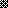 